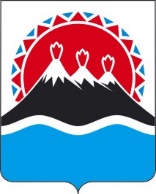 П О С Т А Н О В Л Е Н И ЕПРАВИТЕЛЬСТВАКАМЧАТСКОГО КРАЯПРАВИТЕЛЬСТВО ПОСТАНОВЛЯЕТ:1. Внести изменения в отдельные постановления Правительства Камчатского края  согласно приложению к настоящему постановлению.2. Настоящее постановление вступает в силу после дня его официального опубликования.Изменения в отдельные постановления Правительства Камчатского края1. Внести в приложение к постановлению Правительства Камчатского края от 22.06.2023 № 356-П «Об утверждении порядка и условий предоставления государственной поддержки на проведение капитального ремонта общего имущества в многоквартирных домах в Камчатском крае в виде субсидий юридическим лицам, индивидуальным предпринимателям на исполнение краткосрочного плана реализации региональной программы капитального ремонта Камчатского края» следующие изменения:1) в части часть 1 слова «в целях достижения результатов основного мероприятия 3.5 «Предоставление государственной поддержки на проведение капитального ремонта общего имущества в многоквартирных домах в Камчатском крае в виде субсидий юридическим лицам, индивидуальным предпринимателям на исполнение краткосрочного плана реализации региональной программы капитального ремонта Камчатского края» подпрограммы 3 «Капитальный ремонт многоквартирных домов в Камчатском крае» государственной программы Камчатского края «Энергоэффективность, развитие энергетики и коммунального хозяйства, обеспечение жителей населенных пунктов Камчатского края коммунальными услугами», утвержденной постановлением Правительства Камчатского края от 29.11.2013 № 525-П» заменить словами «в целях решения задачи по улучшению условий жизни собственников помещений многоквартирных домов в рамках направления по капитальному ремонту многоквартирных домов в Камчатском крае государственной программы Камчатского края «Энергоэффективность, развитие энергетики и коммунального хозяйства, обеспечение жителей населенных пунктов Камчатского края коммунальными услугами», утвержденной постановлением Правительства Камчатского края от 23.01.2024 № 17-П (далее – Государственная программа), реализуемой в рамках структурного элемента паспорта Государственной программы – комплекса процессных мероприятий «Оказание мер государственной поддержки специализированным некоммерческим организациям, которые осуществляют деятельность, направленную на обеспечение проведения капитального ремонта общего имущества в многоквартирных домах», утвержденного в государственной интегрированной информационной системе управления общественными финансами «Электронный бюджет»,»;2) абзац третий части 2 изложить в следующей редакции:«Субсидия предоставляется Министерством в период решения задачи по улучшению условий жизни собственников помещений многоквартирных домов в рамках направления по капитальному ремонту многоквартирных домов в Камчатском крае Государственной программы в пределах лимитов бюджетных обязательств, доведенных в установленном порядке до Министерства.»..2. Внести в приложение к постановлению Правительства Камчатского края от 28.11.2022 № 614-П «Об утверждении Порядка предоставления субсидии из краевого бюджета юридическим лицам, осуществляющим деятельность в сфере водоотведения в Камчатском крае, на финансовое обеспечение отдельных затрат в связи с оказанием услуг по водоотведению» следующие изменения:1) в части 1 слова «в целях достижения основного мероприятия 2.13 «Финансовое обеспечение юридическим лицам, осуществляющим деятельность в сфере водоотведения в Камчатском крае, отдельных затрат в связи с оказанием услуг по водоотведению» подпрограммы 2 «Чистая вода в Камчатском крае» государственной программы Камчатского края «Энергоэффективность, развитие энергетики и коммунального хозяйства, обеспечение жителей населенных пунктов Камчатского края коммунальными услугами», утвержденной постановлением Правительства Камчатского края от 29.11.2013 № 525-П» заменить словами «целях решения задачи по обеспечению безопасности объектов водоснабжения и водоотведения в рамках направления по реализации полномочий Камчатского края в сфере водоснабжения и водоотведения государственной программы Камчатского края «Энергоэффективность, развитие энергетики и коммунального хозяйства, обеспечение жителей населенных пунктов Камчатского края коммунальными услугами», утвержденной постановлением Правительства Камчатского края от 23.01.2024 № 17-П (далее – Государственная программа), реализуемой в рамках структурного элемента паспорта Государственной программы – комплекса процессных мероприятий «Оказание мер государственной поддержки  организациям, осуществляющим деятельность в сфере водоснабжения и водоотведения», утвержденного в государственной интегрированной информационной системе управления общественными финансами «Электронный бюджет»,»;2) абзац третий части 2 изложить в следующей редакции:«Субсидия предоставляется Министерством в период решения задачи по обеспечению безопасности объектов водоснабжения и водоотведения в рамках направления по реализации полномочий Камчатского края в сфере водоснабжения и водоотведения Государственной программы в пределах лимитов бюджетных обязательств, доведенных в установленном порядке до Министерства.».3.  Внести в приложение к постановлению Правительства Камчатского края от 08.08.2016 № 310-П «Об утверждении Порядка предоставления из краевого бюджета субсидии юридическим лицам, осуществляющим деятельность в сфере водоснабжения и водоотведения в Камчатском крае, на финансовое обеспечение отдельных затрат на выполнение работ и (или) оказание услуг» следующие изменения:1) в части 1 слова «в целях достижения результатов основного мероприятия 2.6 «Финансовое обеспечение юридическим лицам, осуществляющим деятельность в сфере водоснабжения и водоотведения, затрат в связи с выполнением работ, оказанием услуг» подпрограммы 2 «Чистая вода в Камчатском крае» государственной программы Камчатского края «Энергоэффективность, развитие энергетики и коммунального хозяйства, обеспечение жителей населенных пунктов Камчатского края коммунальными услугами», утвержденной постановлением Правительства Камчатского края от 29.11.2013 № 525-П» заменить словами «в целях решения задачи по обеспечению безопасности объектов водоснабжения и водоотведения в рамках направления по реализации полномочий Камчатского края в сфере водоснабжения и водоотведения государственной программы Камчатского края «Энергоэффективность, развитие энергетики и коммунального хозяйства, обеспечение жителей населенных пунктов Камчатского края коммунальными услугами», утвержденной постановлением Правительства Камчатского края от 23.01.2024 № 17-П (далее – Государственная программа), реализуемой в рамках структурного элемента паспорта Государственной программы – комплекса процессных мероприятий «Оказание мер государственной поддержки  организациям, осуществляющим деятельность в сфере водоснабжения и водоотведения», утвержденного в государственной интегрированной информационной системе управления общественными финансами «Электронный бюджет»,»;2) абзац второй части 2 изложить в следующей редакции:«Субсидия предоставляется Министерством в период решения задачи по обеспечению безопасности объектов водоснабжения и водоотведения в рамках направления по реализации полномочий Камчатского края в сфере водоснабжения и водоотведения Государственной программы в пределах лимитов бюджетных обязательств, доведенных в установленном порядке до Министерства.».4. Внести в часть 1 приложения к постановлению Правительства Камчатского края от 18.11.2016 № 454-П «Об утверждении Порядка предоставления юридическим лицам, осуществляющим деятельность в сфере водоснабжения и водоотведения, субсидии из краевого бюджета на финансовое обеспечение затрат по внесению платы за негативное воздействие на окружающую среду, возникших в связи с оказанием услуг по водоснабжению и водоотведению» изменение, заменив слова «в целях достижения результатов основного мероприятия 2.7 «Финансовое обеспечение юридическим лицам, осуществляющим деятельность в сфере водоснабжения и водоотведения, затрат по внесению платы за негативное воздействие на окружающую среду, возникших в связи с оказанием услуг по водоснабжению и водоотведению» подпрограммы 2 «Чистая вода в Камчатском крае» государственной программы Камчатского края «Энергоэффективность, развитие энергетики и коммунального хозяйства, обеспечение жителей населенных пунктов Камчатского края коммунальными услугами», утвержденной постановлением Правительства Камчатского края от 29.11.2013 № 525-П» словами «в целях решения задачи по отсутствию у получателя субсидии просроченной задолженности по внесению платы за негативное воздействие на окружающую среду в рамках направления по реализации полномочий Камчатского края в сфере водоснабжения и водоотведения государственной программы Камчатского края «Энергоэффективность, развитие энергетики и коммунального хозяйства, обеспечение жителей населенных пунктов Камчатского края коммунальными услугами», утвержденной постановлением Правительства Камчатского края от 23.01.2024 № 17-П (далее – Государственная программа), реализуемой в рамках структурного элемента паспорта Государственной программы – комплекса процессных мероприятий «Оказание мер государственной поддержки  организациям, осуществляющим деятельность в сфере водоснабжения и водоотведения», утвержденного в государственной интегрированной информационной системе управления общественными финансами «Электронный бюджет»,».5. Внести в часть 1 приложения к постановлению Правительства Камчатского края от 24.01.2018 № 27-П «Об утверждении Порядка предоставления из краевого бюджета в 2022-2024 годах субсидий юридическим лицам, осуществляющим деятельность в сфере водоснабжения и водоотведения в Камчатском крае, на финансовое обеспечение отдельных затрат на приобретение техники и оборудования» изменение, заменив слова «в целях достижения результатов основного мероприятия 2.6 «Финансовое обеспечение юридическим лицам, осуществляющим деятельность в сфере водоснабжения и водоотведения, затрат в связи с выполнением работ, оказанием услуг» подпрограммы 2 «Чистая вода в Камчатском крае» государственной программы Камчатского края «Энергоэффективность, развитие энергетики и коммунального хозяйства, обеспечение жителей населенных пунктов Камчатского края коммунальными услугами», утвержденной постановлением Правительства Камчатского края от 29.11.2013 № 525-П» словами «в целях решения задачи по повышению качества оказания услуг по водоснабжению и водоотведению в рамках направления по реализации полномочий Камчатского края в сфере водоснабжения и водоотведения государственной программы Камчатского края «Энергоэффективность, развитие энергетики и коммунального хозяйства, обеспечение жителей населенных пунктов Камчатского края коммунальными услугами», утвержденной постановлением Правительства Камчатского края от 23.01.2024 № 17-П (далее – Государственная программа), реализуемой в рамках структурного элемента паспорта Государственной программы – комплекса процессных мероприятий «Оказание мер государственной поддержки  организациям, осуществляющим деятельность в сфере водоснабжения и водоотведения», утвержденного в государственной интегрированной информационной системе управления общественными финансами «Электронный бюджет»,».[Дата регистрации] № [Номер документа]г. Петропавловск-КамчатскийО внесении изменений в отдельные постановления Правительства Камчатского краяПредседатель Правительства Камчатского края[горизонтальный штамп подписи 1]Е.А. ЧекинПриложение к постановлениюПриложение к постановлениюПриложение к постановлениюПриложение к постановлениюПравительства Камчатского краяПравительства Камчатского краяПравительства Камчатского краяПравительства Камчатского краяот[REGDATESTAMP]№[REGNUMSTAMP]